如何印出成績單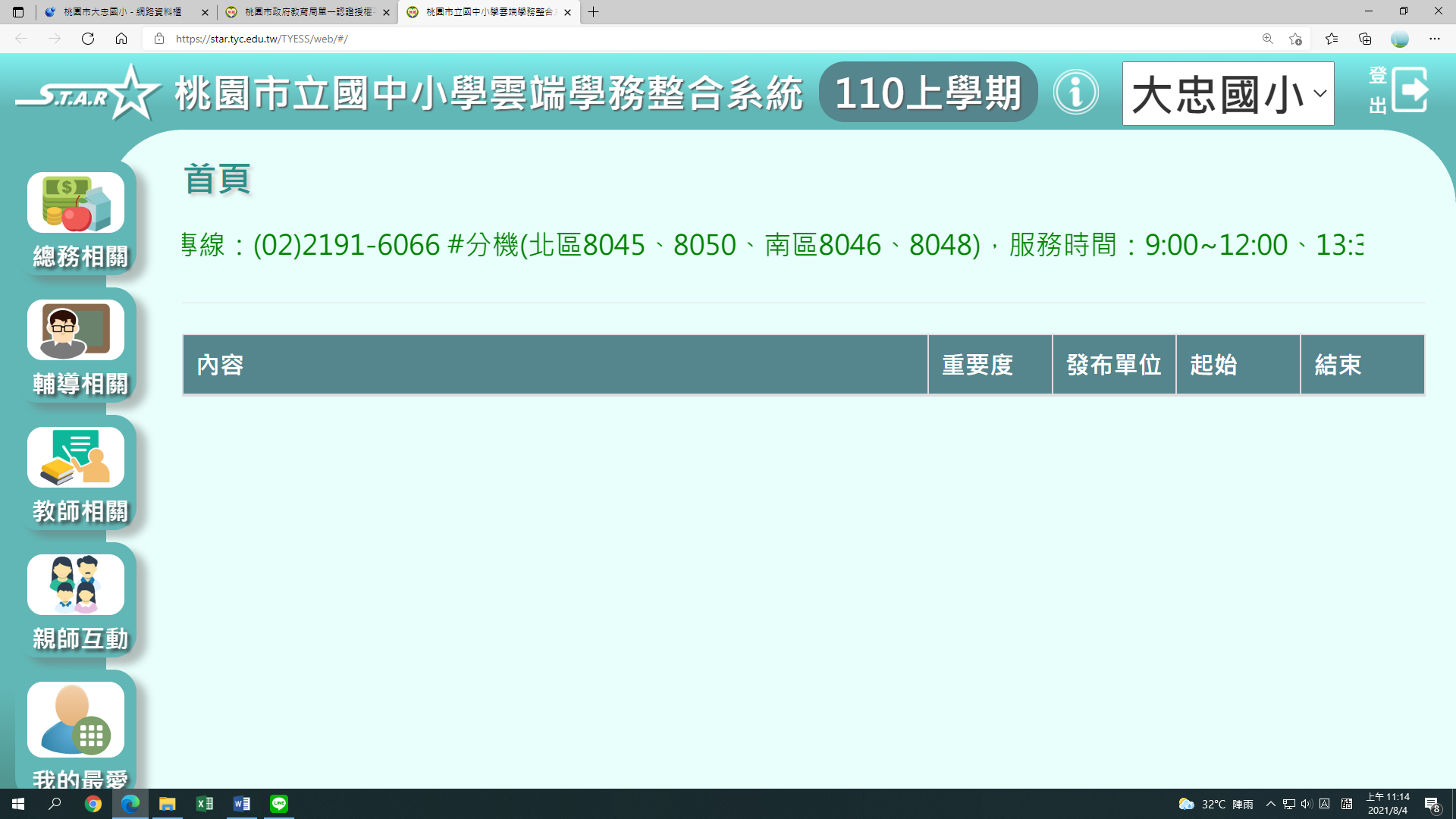 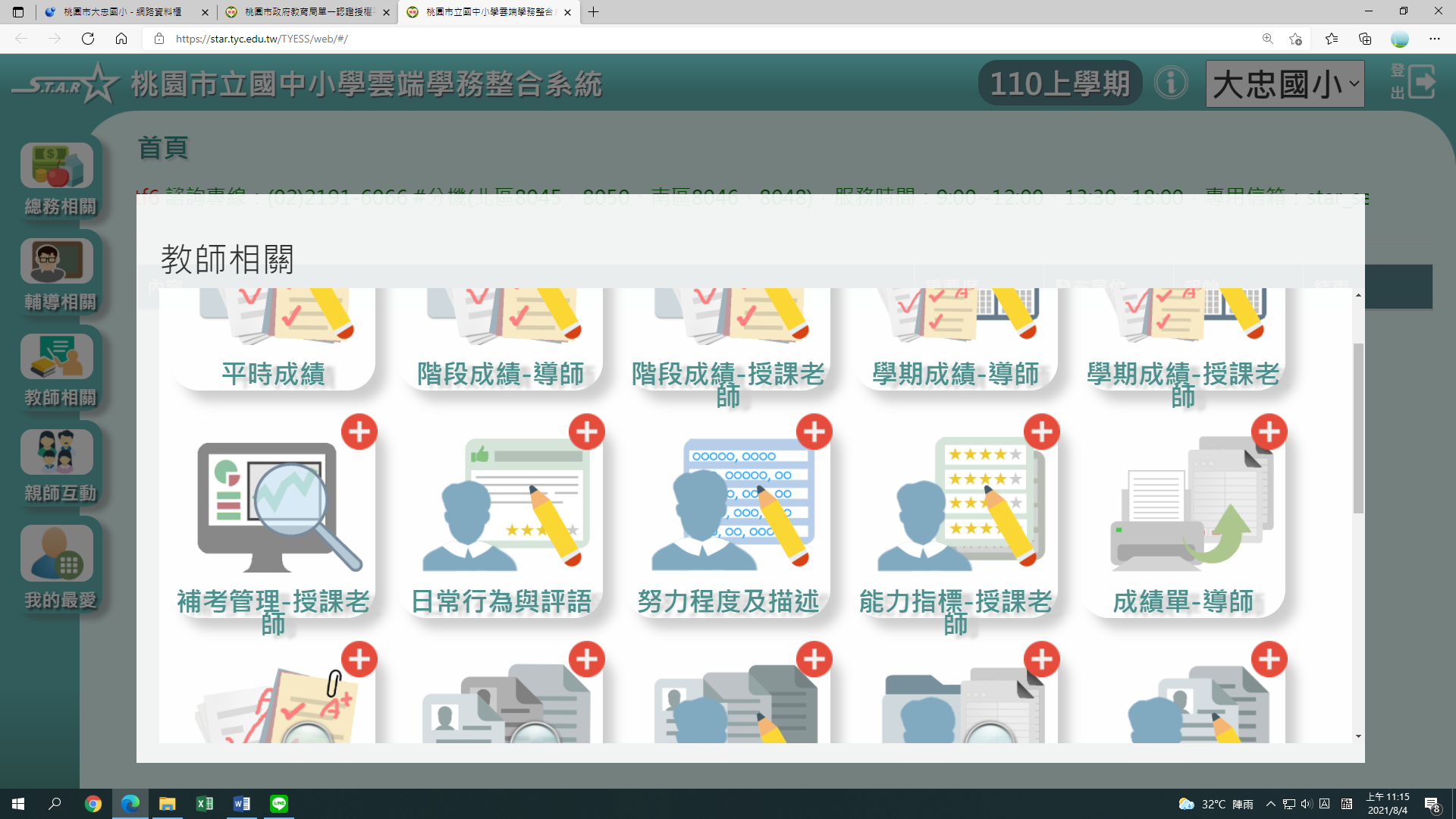 選擇 定期成績單 > 選擇學年度 > 年級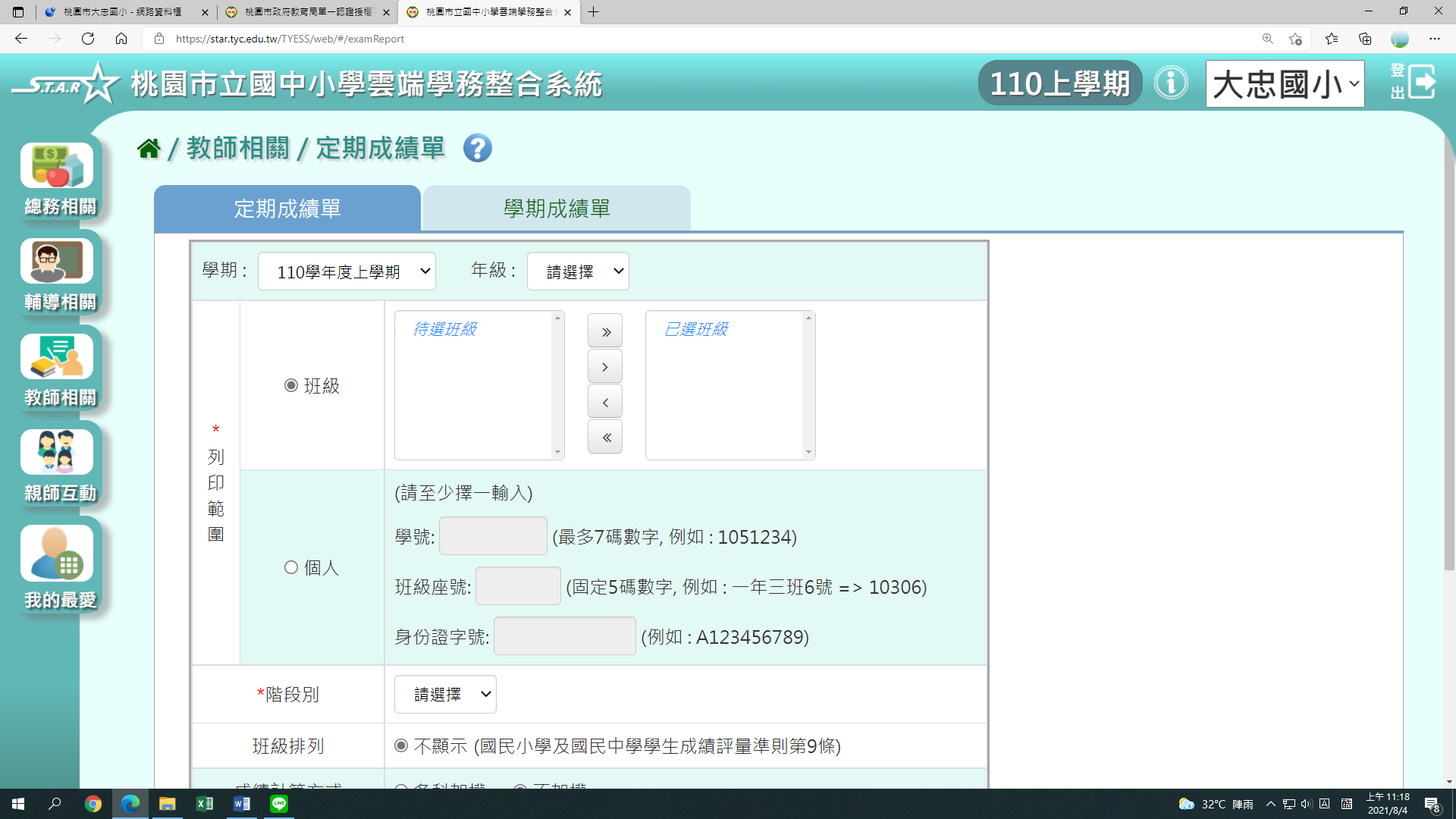 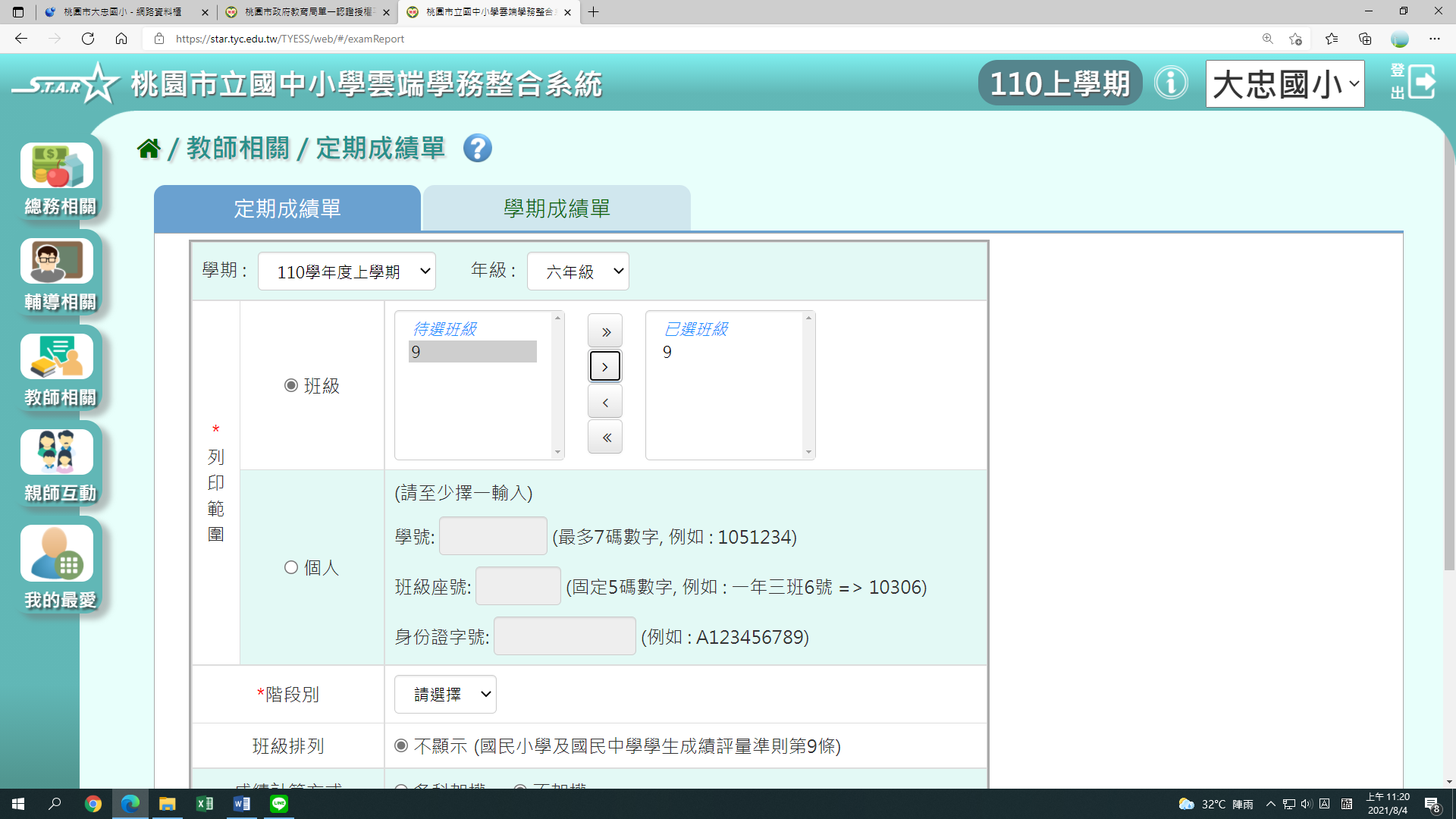 1.階段別- - 選 階段一或階段二2.成績計算方式- - 選 不加權 3.小數位數: 由老師決定顯示位數4.顯示校徽浮水印- - 選 否5.導師姓名顯示方式- - 選 空白6.報表類型: 選擇 word 
7.大功告成  選擇 匯出8.成績單出來的word 檔 如下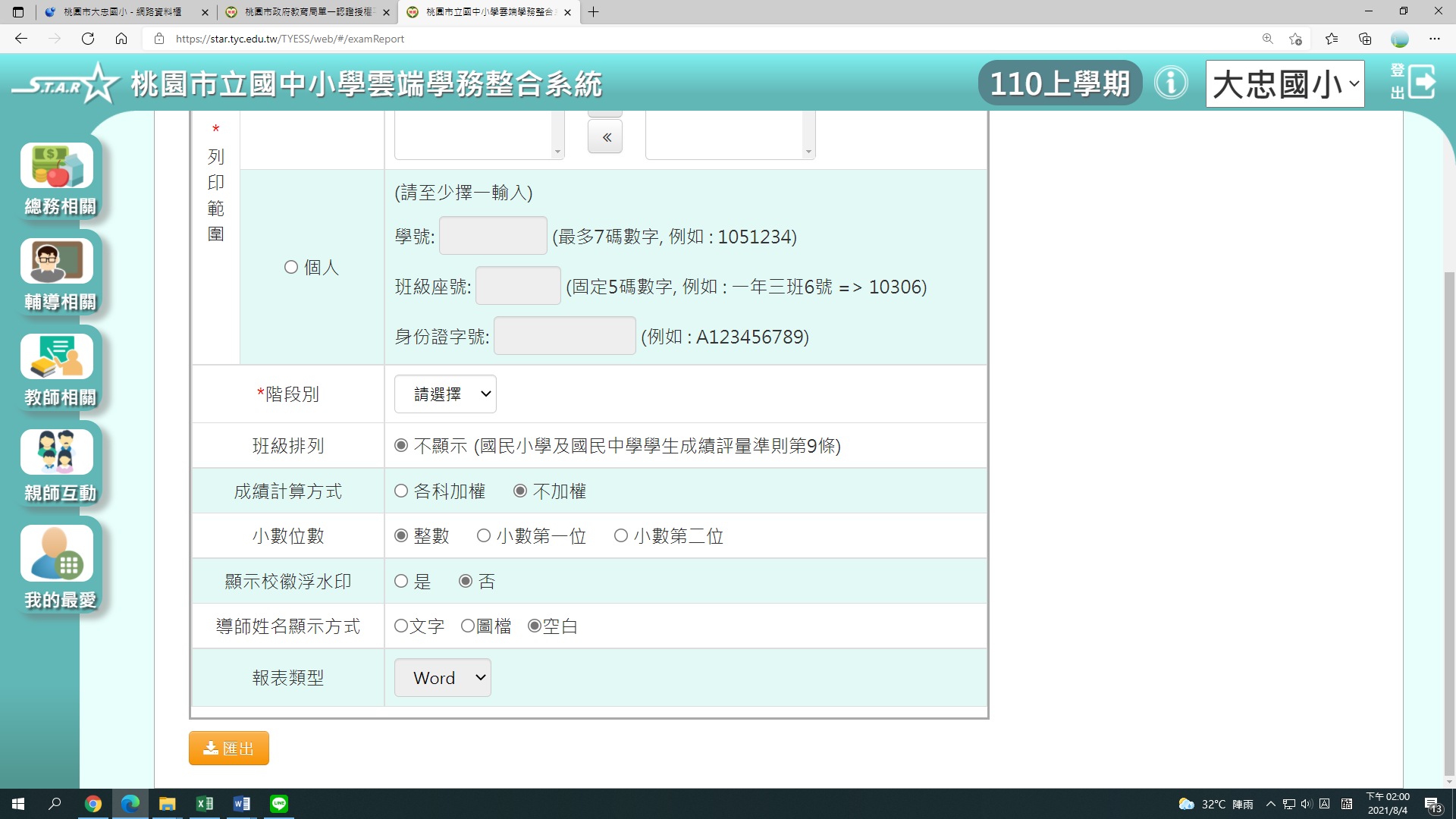 成績單格式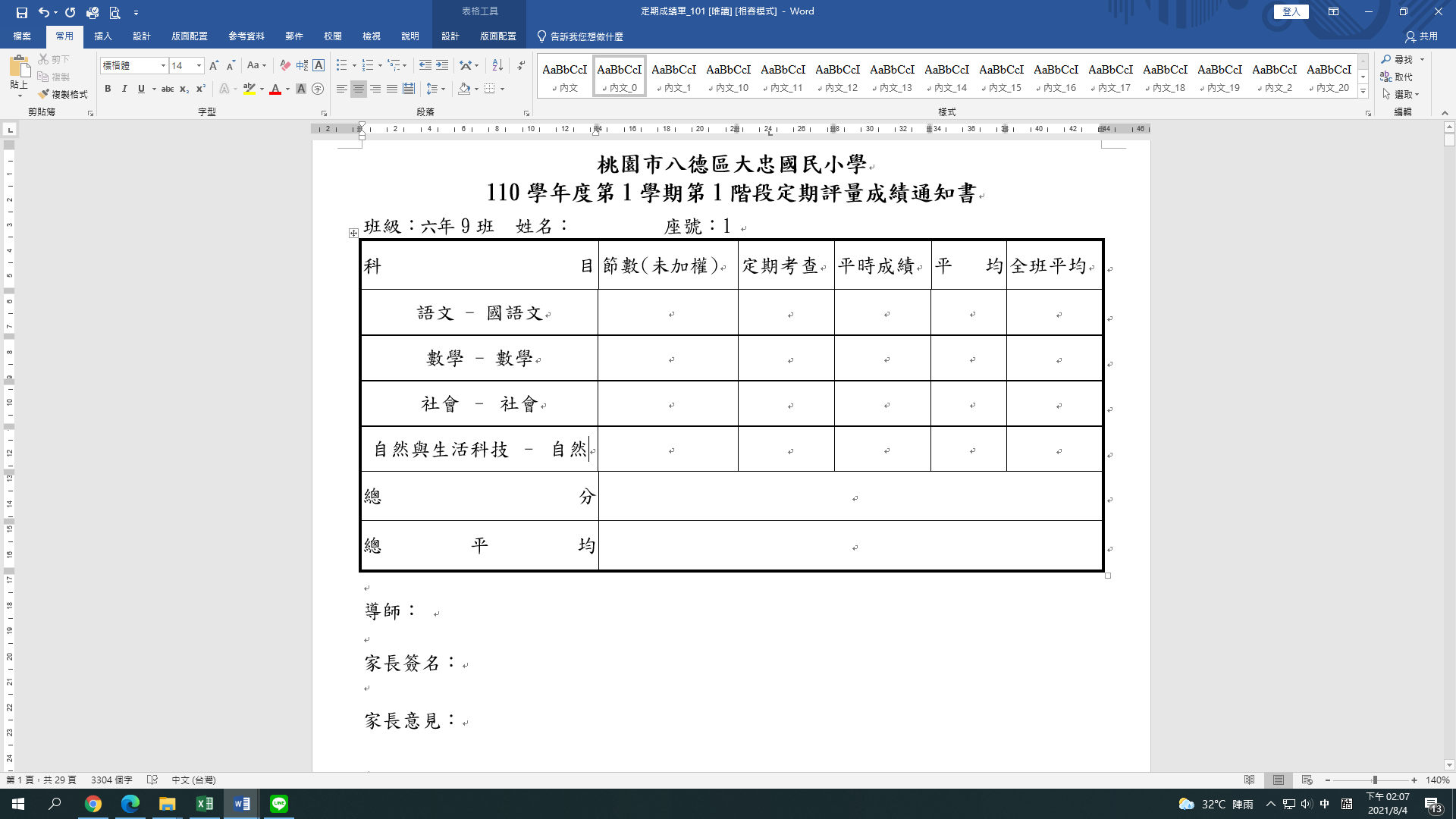 選擇 學期成績單 > 選擇學年度 > 年級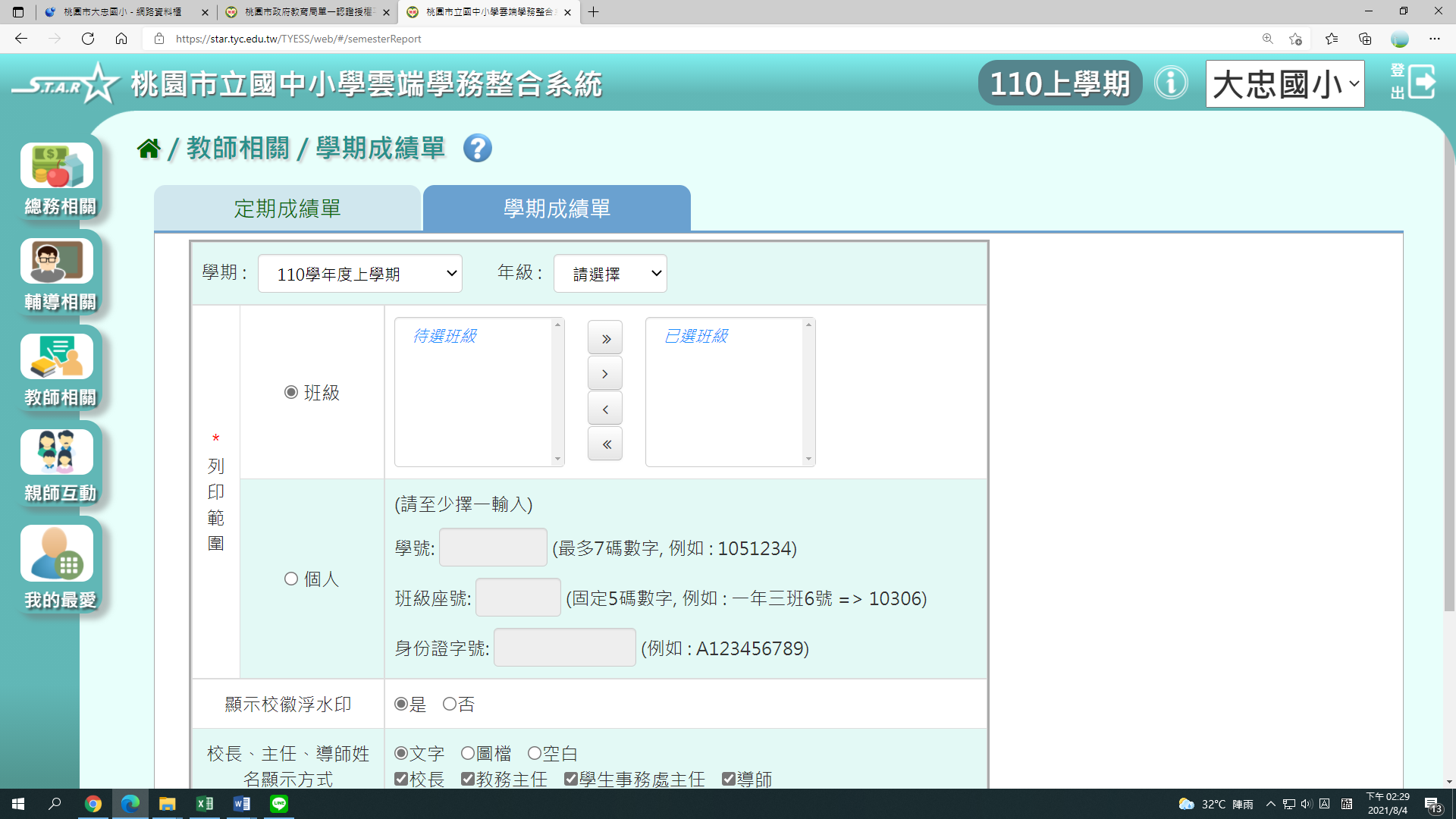 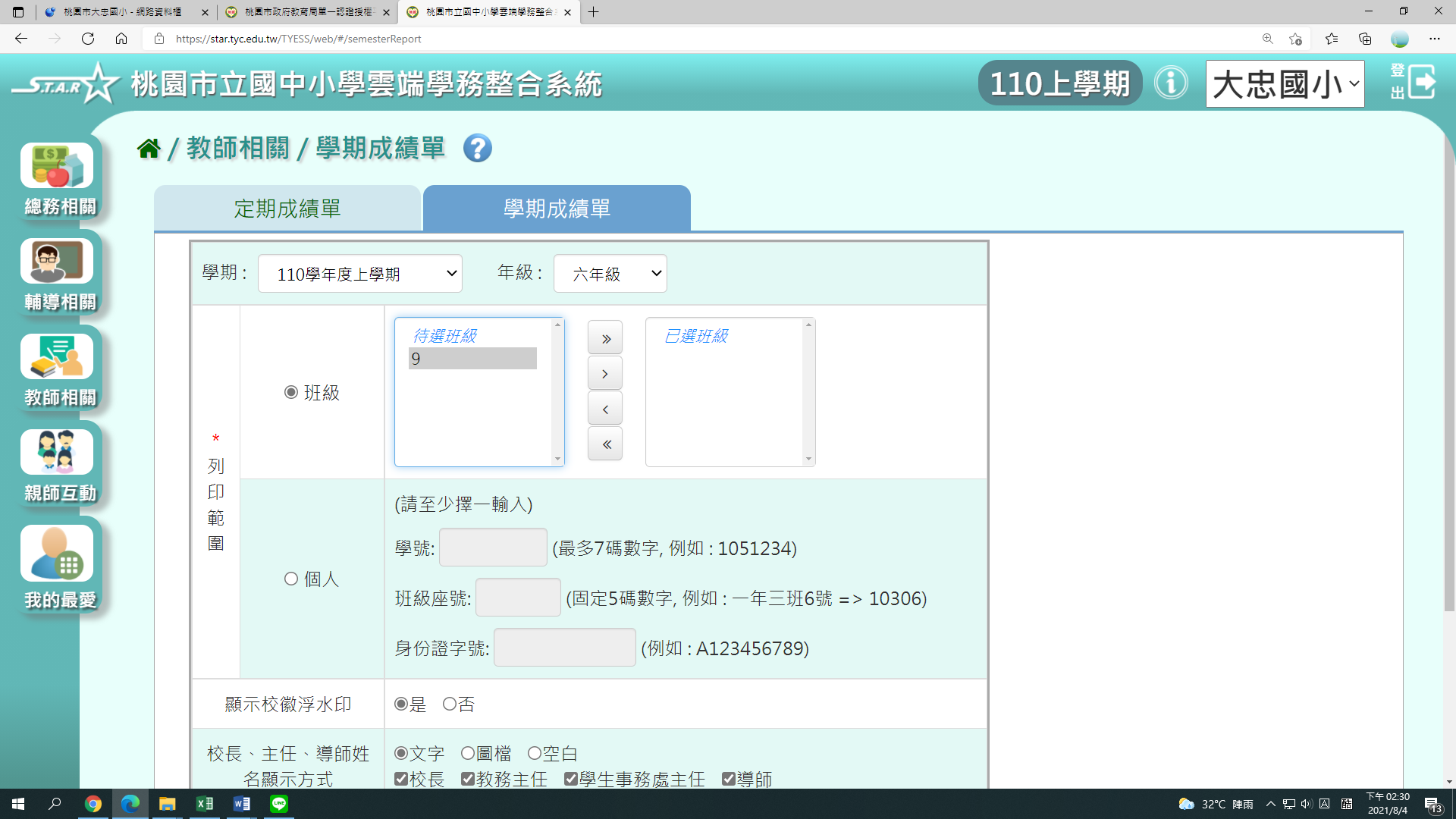 1.顯示校徽浮水印- - 選 否2.校長、主任、導師姓名顯示方式- - 選 空白 ( 請不要選 圖檔和文字 ) 3.格式類型: 選  無能力指標版4.報表類型: 選擇 word 
5.大功告成  選擇 匯出6.成績單出來的word 檔 如下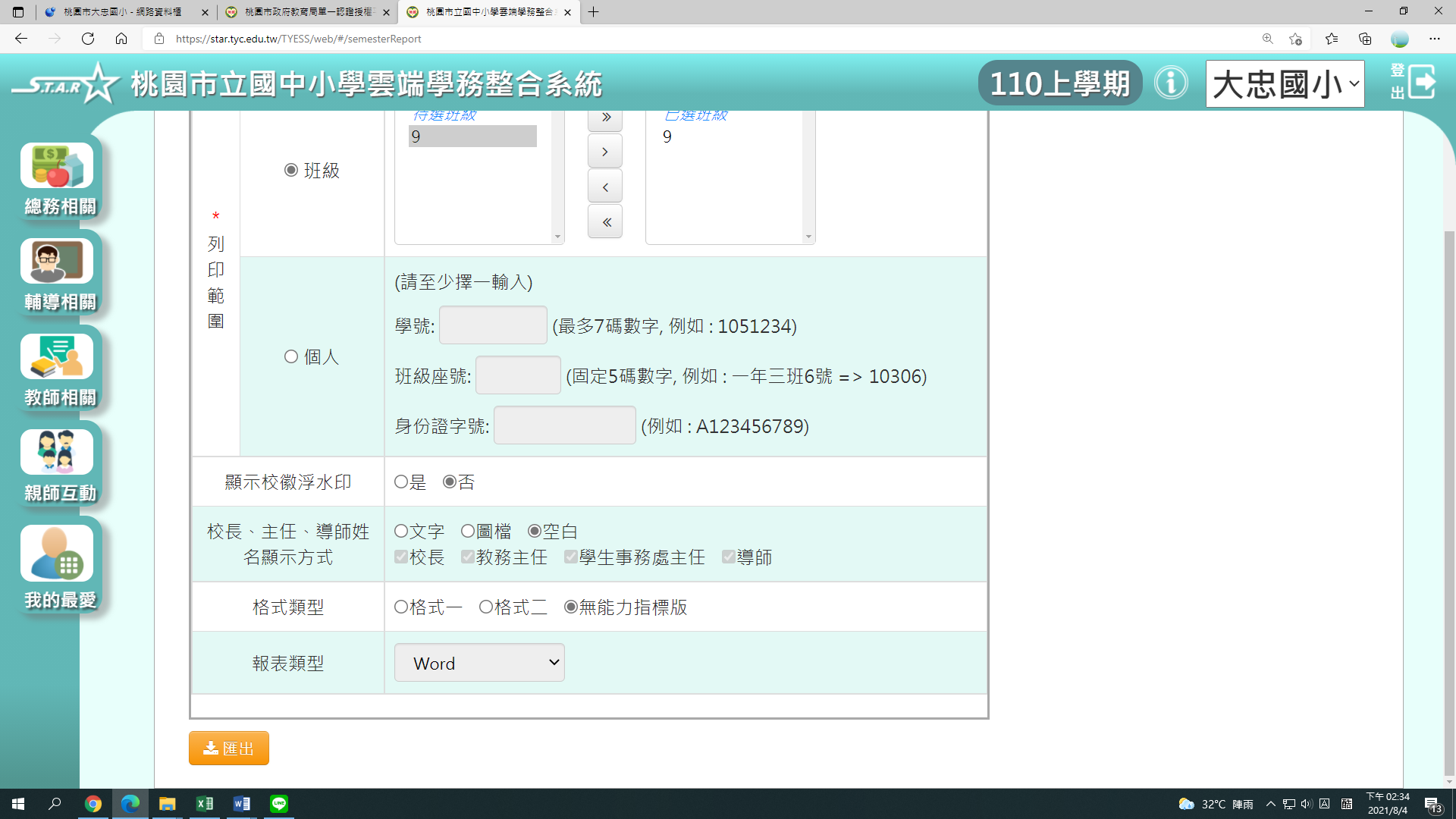 成績單 的格式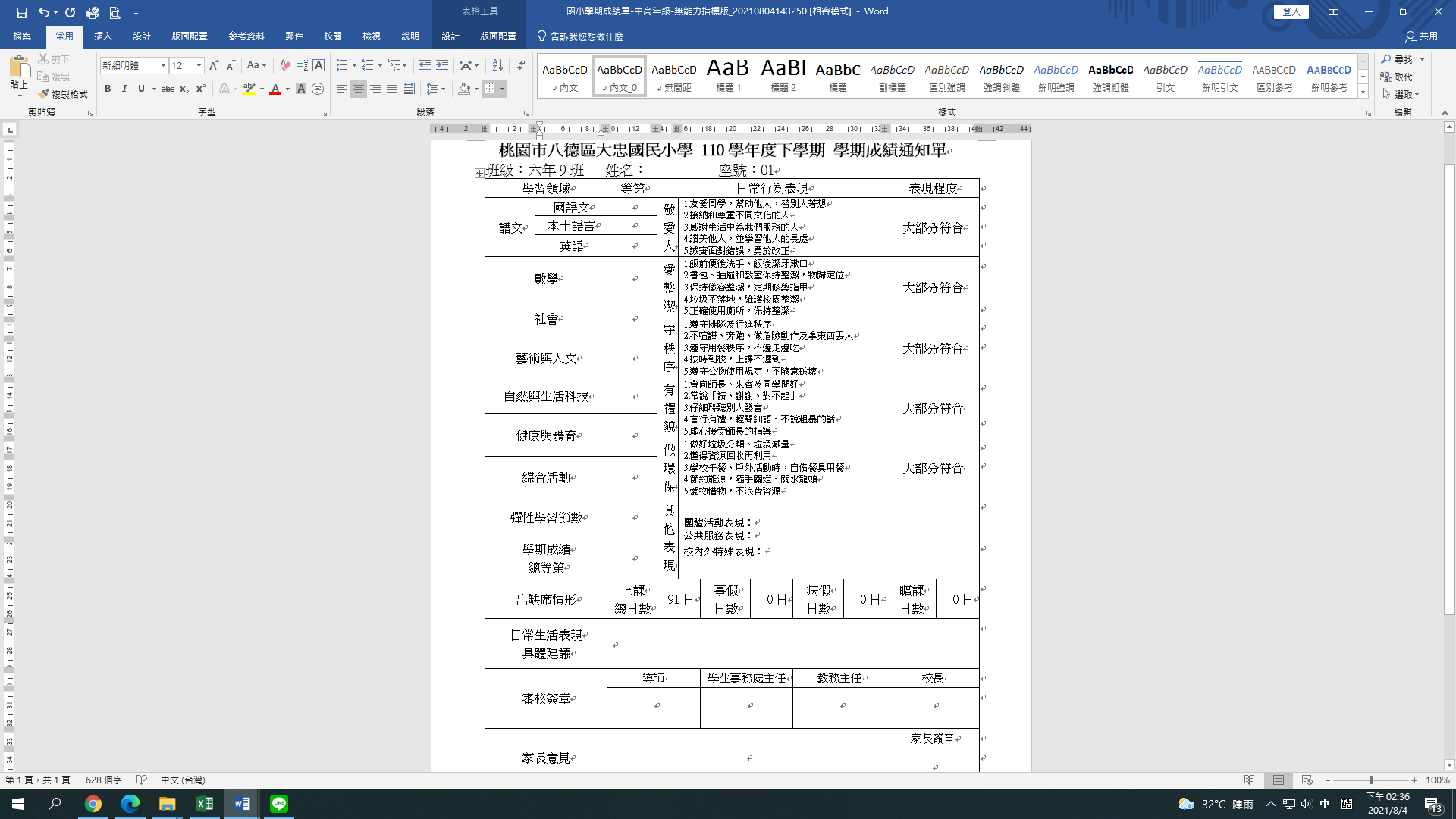 